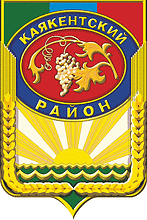 РЕСПУБЛИКА ДАГЕСТАНАДМИНИСТРАЦИЯМУНИЦИПАЛЬНОГО ОБРАЗОВАНИЯ «сельсовет САГАСИ-ДЕЙБУКСКИЙ»ул. Грущевая‚ д. №39, с.Сагаси-Дейбук, Каякентский район, Республика Дагестан, 368563;тел.: 8-928-522-12-23;  e-mail:sagasideybuk55555@mail.ru‚  https://www/kmr05.ru                                                              Постановление         01.03.2023 г.                                                                                                № 56О Порядке разработки и утверждения бюджетного прогноза на долгосрочный период	В целях реализации статьи 170.1 Бюджетного кодекса Российской ФедерацииПОСТАНОВЛЯЮ:1. Утвердить Порядок разработки и утверждения бюджетного прогнозаМО «сельсовет Сагаси-Дейбукский» согласно приложению.2. Контроль за исполнением настоящего постановления возлагаю на себя.Глава МО «сельсовет Сагаси-Дейбукский»                       Габибов Х.А.                                                                                 Утвержден постановлением главы МО «сельсовет Сагаси-Дейбукский»  от 01.03.2023г. №56Порядок разработки и утверждения бюджетного прогноза МО «сельсовет Сагаси-Дейбукский» на долгосрочный период1. Настоящий Порядок определяет сроки и условия разработки и утверждения, а также требования к составу и содержанию бюджетного прогноза МО «сельсовет Сагаси-Дейбукский» на долгосрочный период (далее - Бюджетный прогноз).2. Под изменением Бюджетного прогноза понимаются корректировки, вносимые без изменения периода, на который разрабатывается Бюджетный прогноз.3. Разработку Бюджетного прогноза, включая методическое и организационное обеспечение, осуществляет администрация МО «сельсовет Сагаси-Дейбукский» уполномоченная осуществлять функции в сфере бюджетной деятельности, организации исполнения бюджета, а также нормативно-правовому регулированию в области бюджетного процесса.4. Бюджетный прогноз (изменения Бюджетного прогноза) утверждается Постановлением Главы МО «сельсовет Сагаси-Дейбукский»5. Разработка Бюджетного прогноза (изменений Бюджетного прогноза) осуществляется в три этапа.5.1. На первом этапе разрабатывается проект Бюджетного прогноза на основе сценарных условий функционирования экономики и основных параметров прогноза социально-экономического развития района на долгосрочный период.Сценарные условия функционирования экономики и основных параметров прогноза социально-экономического развития МО «сельсовет Сагаси-Дейбукский» на долгосрочный период, а также иные показатели социально-экономического развития, необходимые для разработки проекта Бюджетного прогноза, представляются отделом экономики, осуществляющим функции в сфере анализа и прогнозирования социально-экономического развития района, не позднее 1 июня текущего года.Показатели проекта Бюджетного прогноза могут разрабатываться на период, превышающий период действия соответствующего прогноза социально-экономического развития муниципального района на долгосрочный период.Проект Бюджетного прогноза учитывается при разработке прогноза основных характеристик консолидированного бюджета района.5.2. На втором этапе разрабатывается Бюджетный прогноз на основе проекта прогноза социально-экономического развития района, а также иных показателей, представляемых отделом экономики, не позднее 25 сентября текущего года.Бюджетный прогноз вносится Главой администрации МР «Каякентский район» Собранию депутатов в составе документов и материалов к проекту бюджета района.5.3. На третьем этапе разрабатывается проект решения сессии Собрания депутатов МО «сельсовет Сагаси-Дейбукский» об утверждении Бюджетного прогноза с учетом результатов рассмотрения проекта закона о бюджете муниципального района.6. Бюджетный прогноз разрабатывается с учетом N вариантов прогноза социально-экономического развития муниципального района на долгосрочный период (базовый, консервативный и целевой) и иных показателей социально-экономического развития муниципального района. Содержание вариантов показателей Бюджетного прогноза определяются органом, уполномоченным осуществлять функции в сфере бюджетной деятельности, организации исполнения бюджета, а также нормативно-правовому регулированию в области бюджетного процесса муниципального района по согласованию с органом, осуществляющим функции в сфере анализа и прогнозирования социально-экономического развития муниципального района.В целях определения показателей финансового обеспечения муниципальных программ на период их действия, выходящий за рамки периода, на который принимается решение о бюджете, применяются показатели Бюджетного прогноза, основанные на консервативном варианте прогноза социально-экономического развития муниципального района на долгосрочный период, и иных показателях социально-экономического развития муниципального района.7. Состав и содержание Бюджетного прогноза разрабатываются по следующей схеме:1. Основные итоги развития консолидированного бюджета муниципального района.2. Текущее состояние консолидированного бюджета местного бюджета.3. Подходы и методология разработки Бюджетного прогноза.4. Прогноз основных характеристик и иных показателей консолидированного бюджета муниципального района (местного бюджета) на долгосрочный период (в условиях действующего законодательства).5. Структура расходов и доходов бюджета муниципального района.6. Государственный долг субъекта Российской Федерации и муниципальный долг (муниципальный долг).7. Риски и угрозы несбалансированности бюджета местного бюджета, в том числе с учетом различных вариантов прогноза социально-экономического развития на долгосрочный период и иных показателей социально-экономического развития муниципального района.8. Основные подходы, цели и задачи формирования и реализации бюджетной, налоговой и долговой политики муниципального района в долгосрочном периоде.9. Механизмы профилактики рисков реализации Бюджетного прогноза.10. Подходы к прогнозированию и показатели финансового обеспечения муниципальных программ на период их действия.11. Приложения, в том числе:прогноз основных характеристик консолидированного бюджета администрации;предельные расходы на реализацию муниципальных программ.